Załącznik nr 2A do SIWZ FORMULARZ ASORTYMENTOWO- CENOWYPostępowanie prowadzone w trybie przetargu nieograniczonego pn. „Dostawa czystych metali i tygli do epitaksji warstw metodą MBE oraz targetów do rozpylania magnetronowego.”nr ref.: ZP/28/IFPAN/2020/JRK           ....................................................................................................................		                                                                                                                                                                                                                                                                                                                                  podpis osoby uprawnionej do reprezentowania Wykonawcy1234567891011Lp.Nazwa przedmiotu zamówieniaOpisIlość opakowańWielkość opakowania: sztuka w gramach(masa materiału) Całkowita ilość(ilość opakowań razy wielkość opakowania)Nazwa producenta Cena jednostkowa  netto (zł)Wartość netto (zł)(kol. 4 x 8)Podatek VATWartość brutto (zł)(kol. 9+10)1Target wykonany z kobaltu (Co) o średnicy 2 cale i grubości 0.125 cala ±0.01cala, (Cobalt (Co) Sputtering Target)CAS No.: 7440-48-4Wymagana minimalna czystość ze względu na całkowitą zawartość wszystkich zanieczyszczeń - 4N (to znaczy 99,99%).1 szt.--------------2Target wykonany z kobaltu (Co) o średnicy 2 cale i grubości 0.250 cala ±0.01cala, (Cobalt (Co) Sputtering Target)CAS No.: 7440-48-4Wymagana minimalna czystość ze względu na całkowitą zawartość wszystkich zanieczyszczeń - 4N (to znaczy 99,99%).1 szt.--------------3Target wykonany z terbu (Tb) o średnicy 2 cale i grubości 0.125 cala ±0.01cala,(Terbium (Tb) Sputtering Target)CAS No.: 7440-27-9Wymagana minimalna czystość ze względu na całkowitą zawartość wszystkich zanieczyszczeń - 3N (to znaczy 99,9%).1 szt.--------------4Target wykonany z granatu itrowo-żelazowego Y3Fe5O12 (YIG) o średnicy 2 cale i grubości 0.125 cala ±0.01cala,(Yttrium Iron Garnet Y3Fe5O12 (YIG) Sputtering Target)CAS No.: 12063-56-8Wymagana minimalna czystość ze względu na całkowitą zawartość wszystkich zanieczyszczeń - 3N (to znaczy 99,9%).1 szt.--------------5Target wykonany z barium Iron BaFe12 o średnicy 2 cale i grubości 0.125 cala ±0.01cala,(Barium Iron BaFe12, Sputtering Target)Ba CAS No.: 7440-39-3Wymagana minimalna czystość ze względu na całkowitą zawartość wszystkich zanieczyszczeń - 2N5 (to znaczy 99,5%).1 szt.--------------6Pelety wykonane ze złota (Au) o średnicy 1/8 cala i długości 1/8 cala (Gold pellets, Au, 1/8" diameter x 1/8" long)CAS No.: 7440-57-5Wymagana minimalna czystość ze względu na całkowitą zawartość wszystkich zanieczyszczeń - 5N (to znaczy 99,999%).1 op. 30 gram30 gram7Pelety wykonane ze złota (Au) o średnicy 1/8 cala i długości 1/8 cala (Gold pellets, Au, 1/8" diameter x 1/8" long)CAS No.: 7440-57-5Wymagana minimalna czystość ze względu na całkowitą zawartość wszystkich zanieczyszczeń - 4N (to znaczy 99,99%).1 op. 30 gram30 gram8Pelety wykonane z kobaltu (Co) o średnicy 1/8 cala i długości 1/8 cala (Cobalt pellets, Co, 1/8" diameter x 1/8" long)CAS No.: 7440-48-4Wymagana minimalna czystość ze względu na całkowitą zawartość wszystkich zanieczyszczeń - 4N (to znaczy 99,99%).2 op. 100 gram200 gram9Pelety wykonane z żelaza (Fe) o średnicy 1/8 cala i długości 1/8 cala (Iron pellets, Fe, 1/8" diameter x 1/8" long)CAS No.: 7439-89-6Wymagana minimalna czystość ze względu na całkowitą zawartość wszystkich zanieczyszczeń - 4N (to znaczy 99,99%).2 op. 100 gram200 gram10Pelety wykonane z tytanu (Ti) o średnicy 1/8 cala i długości 1/8 cala (Titanium pellets, Ti, 1/8" diameter x 1/8" long)CAS No.: 7440-32-6Wymagana minimalna czystość ze względu na całkowitą zawartość wszystkich zanieczyszczeń - 4N5 (to znaczy 99,995%).2 op. 100 gram200 gram11Pelety wykonane z aluminium (Al) o średnicy 1/8 cala i długości 1/8 cala (Aluminum pellets, Al, 1/8" diameter x 1/8" long)CAS No.: 7429-90-5Wymagana minimalna czystość ze względu na całkowitą zawartość wszystkich zanieczyszczeń - 5N (to znaczy 99,999%).2 op. 100 gram200 gram12Pelety wykonane z niobu (Nb) o średnicy 1/8 cala i długości 1/8 cala (Niobium pellets, Nb, 1/8" diameter x 1/8" long)CAS No.: 7440-03-1Wymagana minimalna czystość ze względu na całkowitą zawartość wszystkich zanieczyszczeń - 3N5 (to znaczy 99,95%).2 op. 100 gram200 gram13Dostawa tygla - crucible liner, objętość kieszeni (pocket volume) 15cc, wykonanego z oczyszczonego węgla 99,9995%, objętość tygla (liner volume) 8,2 cc.Szerokość zew. górnej części 1,48 cala, wysokość 0,67 cala, grubość ścianki 0,125 cala, kąt nachylania ścianki 15°.   5 szt.--------------14Dostawa tygla - crucible liner, objętość kieszeni (pocket volume) 4 cc, wykonanego z oczyszczonego węgla 99,9995%, objętość tygla (liner volume) 2,1 cc.Szerokość zew. górnej części 0,885 cala, wysokość 0,595 cala, grubość ścianki 0,093 cala, kąt nachylania ścianki 15°.   10 szt.--------------15Dostawa tygla - crucible liner, objętość kieszeni (pocket volume) 7 cc, wykonanego z oczyszczonego węgla 99,9995%, objętość tygla (liner volume) 3,7 cc.Szerokość zew. górnej części 1,125 cala, wysokość 0,520 cala, grubość ścianki 0,093 cala, kąt nachylania ścianki 15°.  10 szt.--------------16Dostawa tygla - crucible liner, objętość kieszeni (pocket volume) 15cc, wykonanego z wolftamu (W), objętość tygla (liner volume) 8,2cc.Szerokość zew.  górnej części 1,480 cala, wysokość 0,670 cala, grubość ścianki 0,125 cala, kąt nachylania ścianki 15°.  5 szt.--------------17Dostawa tygla - intermetallic crucibles, objętość kieszeni (pocket volume) 7 cc, wykonanego z azotku boru i diborku tytanu (BN-TiB2), objętość tygla (liner volume) 3,7 cc.Szerokość zew.  górnej części 1,125 cala, wysokość 0,52 cala, grubość ścianki 0,093 cala, kąt nachylania ścianki 15°.  4 szt.--------------18Dostawa tygla - intermetallic crucibles, objętość kieszeni (pocket volume) 4 cc, wykonanego z azotku boru i diborku tytanu (BN-TiB2), objętość tygla (liner volume) 2,1 cc.Szerokość zew.  górnej części 0,885 cala, wysokość 0,595 cala, grubość ścianki 0,093 cala, kąt nachylania ścianki 15°.  4 szt.--------------19Dostawa tygla - intermetallic crucibles, objętość kieszeni (pocket volume) 15 cc, wykonanego z azotku boru i diborku tytanu (BN-TiB2), objętość tygla (liner volume) 8,2 cc.Szerokość zew.  górnej części 1,48 cala, wysokość 0,670 cala, grubość ścianki 0,125 cala, kąt nachylania ścianki 15°.  3 szt.--------------RAZEMRAZEMRAZEMRAZEMRAZEMRAZEMRAZEMRAZEMWartość netto (zł)Podatek VATWartość brutto (zł)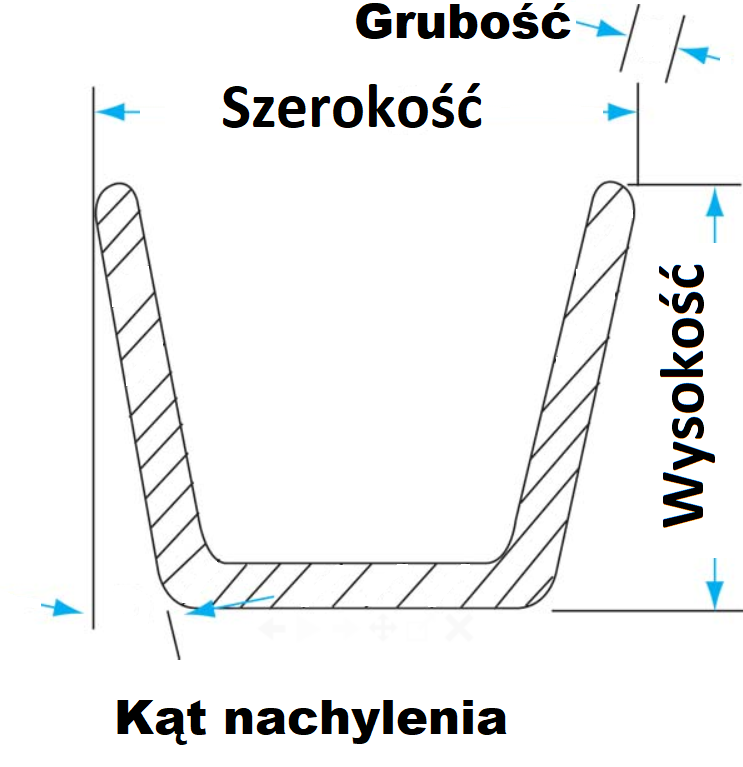 